Faisalabad, July,2019Faisalabad Serena Hotel Summer Camp Finale 2019In the modern era of gadgets & technology kids have less outdoor activities in their vacations and swimming classes is an ideal opportunity for them to develop a skill. Faisalabad Serena Hotel keeping its tradition arranged one-month summer camp for the kids from 4 to 12 years old where they learned swimming under the instructions of our trained instructors. Along with swimming different activities were organized for the kids including Music Lessons, Table Manners, Art classes & healthy eating sessions. On the final day different competitions were arranged for the kids where they showcased their swimming skills and won medals & prizes and the highlight of the event was bumper prize of bicycles through balloting. The kids & parents enjoyed the whole activity thoroughly which was witnessed & widely covered by the electronic media & press.Mehak Khan
Manager Marketing & Communication
Tel: +92 307 7778811
mehak.khan@serena.com.pk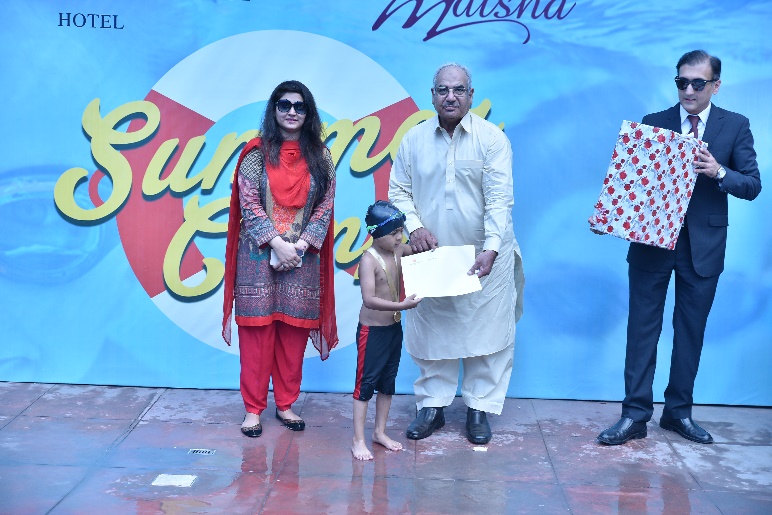 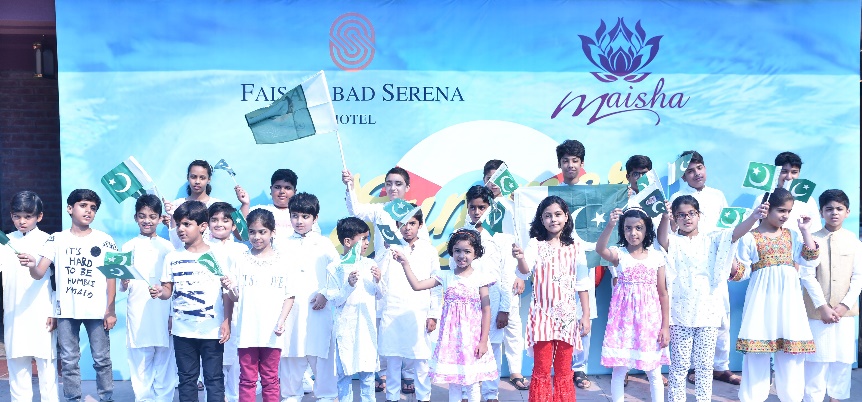 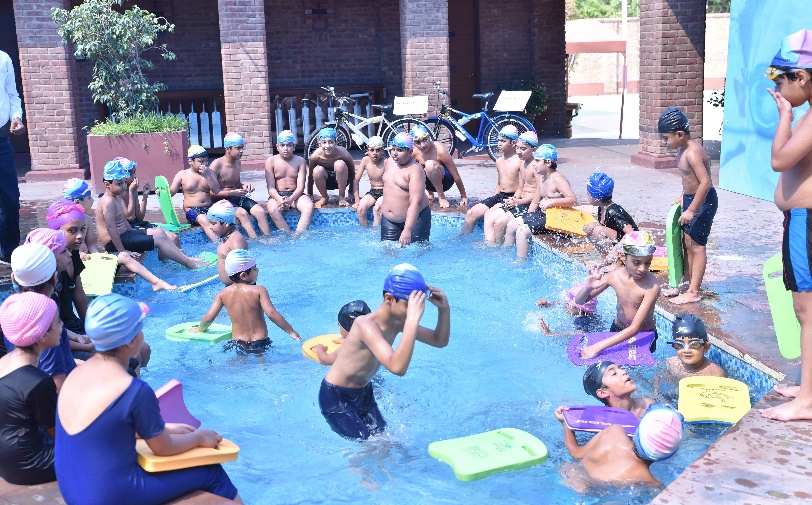 